روسای محترم کلیه دانشگاهها/ دانشکده های علوم پزشکی کشورموضوع: دستورالعمل درمان بیماری آنفلوانزا-آذر98با سلام و احترام با عنایت به شرایط فصلی و برودت هوا و افزایش موارد ابتلا و میزان بروز آنفلوانزای فصلی، ضروری می باشد به منظور جلوگیری از مصرف بی رویه دارو و احتمال ایجاد مقاومت دارویی و نیز وحدت رویه، موارد زیر که مصوبه کمیته علمی کشوری مراقبت و کنترل بیماری آنفلوانزا می باشد توسط آن جناب و معاونین محترم بهداشت و درمان دانشگاه مورد پیگیری و نظارت دقیق قرار گیرد و از هرگونه تخطی و عدول از مفاد دستورالعمل جدا خودداری گردد. لازم به توضیح است نظرات پیشنهادی علمی و اصلاحی اعضای محترم هیات علمی و همکاران پزشک در آن دانشگاه به مرکز مدیریت بیماریهای واگیر انعکاس یافته تا در صورت نیاز در کمیته علمی کشوری مطرح گردد.اندیکاسیون های تجویز داروی اوسلتامیویر (تذکر: در کلیه موارد زیر توجه به تطبیق با تعاریف استاندارد مراقبت آنفلوانزا الزامی می باشد.)زنان باردار مشکوک به آنفلوانزا (در صورتی که تشخیص بالینی دیگری مطرح نباشد) یا قطعی مبتلا به آنفلوانزاکودکان زیر 5 سال ترجیحا زیر 2 سال مشکوک به آنفلوانزا (در صورتی که تشخیص بالینی دیگری مطرح نباشد) یا قطعی مبتلا به آنفلوانزا (در صورت ضعف سیستم ایمنی از قبیل آسم، دیابت و ...)بیماران دارای بیماری زمینه ای یا مزمن مشکوک به آنفلوانزا (در صورتی که تشخیص بالینی دیگری مطرح نباشد) یا قطعی مبتلا به آنفلوانزابیماران مشکوک به آنفلوانزا و دارای بیماری تنفسی شدید حاد بستری در بیمارستان (در صورتی که تشخیص بالینی دیگری مطرح نباشد) یا قطعی مبتلا به آنفلوانزاارائه کنندگان خدمات بهداشتی درمانی به بیماران مبتلا به آنفلوانزا (در صورت ضعف سیستم ایمنی)  که وسایل حفاظت فردی را به طور مناسب استفاده نکرده اند (حسب نظر فوکال علمی برنامه)سالمندان مشکوک به آنفلوانزا (در صورتی که تشخیص بالینی دیگری مطرح نباشد) یا قطعی مبتلا به آنفلوانزاافراد در معرض تماس با بیماران مبتلا به آنفلوانزای پرندگان یا کانون آنفلوانزای پرندگان در صورتی که اقدامات احتیاطی حفاظت فردی را بدرستی رعایت نکرده اند(حسب نظر فوکال علمی برنامه)تعاریف: فرد مشکوک به آنفلوانزا( ILI): هر فرد مبتلا به عفونت تنفسی حاد به همراه تب بیشتر یا مساوی 38 درجه سانتیگراد دهانی و سرفه که شروع آن در طی هفت روز اخیر باشد.فرد مشکوک به بیماری تنفسی حاد شدید ( SARI) : هر فرد مبتلا به عفونت تنفسی حاد به همراه تب بیشتر یا مساوی 38 درجه سانتیگراد دهانی و سرفه با شروع در طی هفت روز اخیر و دارای اندیکاسیون بستری در بیمارستان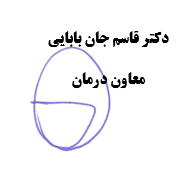 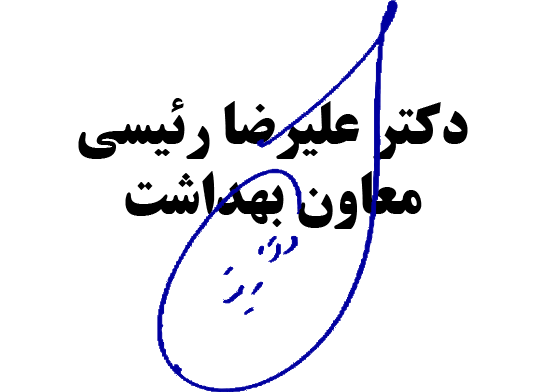 